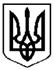 УкраїнаХЕРСОНСЬКА ОБЛАСТЬГЕНІЧЕСЬКИЙ РАЙОНЩАСЛИВЦЕВСЬКА СІЛЬСЬКА РАДАВИКОНАВЧИЙ КОМІТЕТВІДДІЛ МІСТОБУДУВАННЯ ТА АРХІТЕКТУРИвул. Миру, 26, с. Щасливцеве, 75580, тел.  (05534)  58-5-07 р/р 31420000700128  МФО 852010  ГУДКУ у Херсонській області код 04400647 e-mail: shchaslyvtseverada@gmail.comНАКАЗ20 листопада 2020 року								№ 126Про присвоєння адреси об’єктам нерухомого майна в с. Генічеська ГіркаНа виконання Тимчасового Порядку реалізації експериментального проекту з присвоєння адрес об’єктам будівництва та об’єктам нерухомого майна затвердженого Постановою Кабінету Міністрів України №376 від 27.03.2019 р. "Деякі питання дерегуляції господарської діяльності", керуючись статтею 40 Закону України «Про місцеве самоврядування в Україні», положенням про відділ містобудування та архітектури виконавчого комітету Щасливцевської сільської ради та за результатами розгляду заяви громадянки … (орган, що видав …, паспорт № … виданий Новокаховським МВ УМВС України в Херсонській області 04.10.2000 року, ідентифікаційний номер – …) від 18.11.2020 р. «Про присвоєння адреси об’єктам нерухомого майна», надані документи та враховуючи що адреса об’єкту дублюється.НАКАЗУЮ:1. Об’єкту нерухомого майна у складі – будівля для тимчасового проживання, будинок для відпочинку, літера «…» загальною площею 70,5 м2, тераса літера «и», які належать громадянці … (паспорт № …, орган, що видав …, виданий Новокаховським МВ УМВС України в Херсонській області 04.10.2000 року, ідентифікаційний номер – …) на підставі витягу з Державного реєстру речових прав на нерухоме майно від 26.12.2019 року (індексний номер …, номер запису про право власності …, реєстраційний номер об’єкту нерухомого майна 199859576…) в с. Генічеська Гірка, Генічеського району, Херсонської області - присвоїти адресу - вул. Набережна, …, село Генічеська Гірка Генічеського району Херсонської області.2. Контроль за виконанням наказу залишаю за собою.В.о. начальника відділу містобудування та архітектури виконавчого комітетуЩасливцевської сільської ради						Максим БОРІДКО